Work Experience in Aviation - Comprehensive   Course No. 40701
Credit: 1.0Pathways and CIP Codes: Aviation Maintenance (47.0608) - Avionics & Airframe StrandCourse Description: An advanced topics, research, and application level course covering specific topics in aviation. Opportunities for Work-Based Learning (WBL) such as in-house training, job shadowing, and/or internships. (Prerequisite: Must take at least 1.0 credit of Technical and Application level courses combined.)Directions: The following competencies are required for full approval of this course. Check the appropriate number to indicate the level of competency reached for learner evaluation.RATING SCALE:4.	Exemplary Achievement: Student possesses outstanding knowledge, skills or professional attitude.3.	Proficient Achievement: Student demonstrates good knowledge, skills or professional attitude. Requires limited supervision.2.	Limited Achievement: Student demonstrates fragmented knowledge, skills or professional attitude. Requires close supervision.1.	Inadequate Achievement: Student lacks knowledge, skills or professional attitude.0.	No Instruction/Training: Student has not received instruction or training in this area.Benchmark 1: CompetenciesBenchmark 2: CompetenciesBenchmark 3: CompetenciesI certify that the student has received training in the areas indicated.Instructor Signature: 	For more information, contact:CTE Pathways Help Desk(785) 296-4908pathwayshelpdesk@ksde.org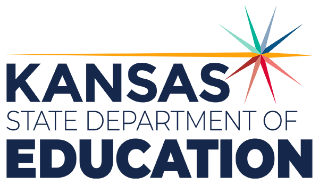 900 S.W. Jackson Street, Suite 102Topeka, Kansas 66612-1212https://www.ksde.orgThe Kansas State Department of Education does not discriminate on the basis of race, color, national origin, sex, disability or age in its programs and activities and provides equal access to any group officially affiliated with the Boy Scouts of America and other designated youth groups. The following person has been designated to handle inquiries regarding the nondiscrimination policies:	KSDE General Counsel, Office of General Counsel, KSDE, Landon State Office Building, 900 S.W. Jackson, Suite 102, Topeka, KS 66612, (785) 296-3201. Student name: Graduation Date:#DESCRIPTIONRATING1.1Complete a Work-Based Learning experience plan.1.2Enhance Individual Plan of Study through interest assessment(s).1.3Research and report on careers in aviation.1.4Research licensing certification and credentialing in the transportation industry.1.5Create a professional portfolio to document activities completed while working with a mentor or through an internship in the transportation industry.1.6Compare the differences between requirements for earning a private pilot certificate and earning a commercial pilot certificate.1.7Construct a portfolio of information about an aviation job of interest and a company where they will be able to perform that job.1.8Organize information about general aviation pilot and non-flying jobs related to their interests.1.9Match personal interests with their aviation career goals.1.10Compare similar aviation business models.1.11Make observations about the types of businesses found at general aviation airports.1.12Organize ideas about a potential new business in the format of a business plan.1.13Summarize information contained in a business plan by creating an executive summary.1.14Apply concepts of professional etiquette in face-to-face and virtual meetings, and use these concepts to secure and communicate with a professional mentor.1.15Prepare a resume to include in student Individual Plan of Study (IPS).1.16Prepare a letter of application to include in student Individual Plan of Study (IPS).1.17Demonstrate interview skills through mock or actual employment interview.#DESCRIPTIONRATING2.1Demonstrate sound customer services principles when working with customer or client to complete a client-driven project.2.2Develop and maintain professional working relationships.2.3Apply verbal skills when obtaining and conveying information.2.4Use appropriate grammar and word usage in the creation and delivery of a formal graphic presentation using current standards and technology.2.5Develop and deliver oral presentations to provide information for specific purposes.2.6Prepare simple documents and other business communications.2.7Use information technology tools to manage and perform work responsibilities.#DESCRIPTIONRATING3.1Research and report on an aviation topic of choice.3.2Research and discuss modern and future trends in aviation equipment, methods, and techniques.3.3Identify emerging trends and directions in aviation.3.4Understand MSDS (Material Safety Data Sheets) and other safety resources required for the workplace.3.5Demonstrate an understanding of OSHA regulations for personal safety, including utilization of PPE, safe use of tools and equipment, and safe handling of hazardous materials.3.6Apply concepts to interpret flight instruments and determine how to perform basic maneuvers using the information they provide.3.7Assess weather conditions for a proposed Instrument Flight Rules (IFR) flight to determine if the flight may be conducted safely.3.8Assess whether a proposed flight can be flown under Visual Flight Rules (VFR) or Instrument Flight Rules (IFR).3.9Utilize knowledge and skills to perform job duties to industry standards (e.g. Construct a basic flight plan for an Instrument Flight Rules (IFR) flight, Construct an Instrument Flight Rules (IFR) route of flight between airports, Define instrument flight conditions).3.10Utilize effective management techniques to organize workflow (e.g. Record air traffic control clearance instructions in an organized manner).3.11Identify systems and characteristics of aircraft that may be more advanced than those of common training aircraft.